ПЕРЕЧЕНЬ
спортивного инвентаря и оборудованияПЕРЕЧЕНЬ
личных наград II этапа Проекта№
П/ПИзображениеНаименованиеКол-во,
Ед.1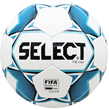 МЯЧ ФУТБ. "SELECT TEAM IMS"1 шт.2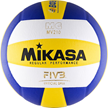 МЯЧ ВОЛ. "MIKASA MV210"1 шт.3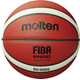 МЯЧ БАСК. "MOLTEN B6G4000"1 шт.4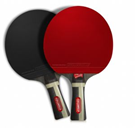 РАКЕТКА ДЛЯ Н/Т START LINE LEVEL 6002 шт.5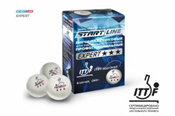 МЯЧ ДЛЯ НАСТ. ТЕННИСА START LINE EXPERT 31 уп.6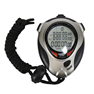 СЕКУНДОМЕР ПРОФ. "TORRES PROFESSIONAL STOPWATCH"3 шт.7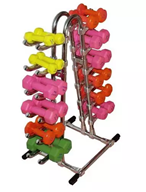 СТОЙКА ДЛЯ ХРАНЕНИЯ ГАНТЕЛЕЙ НА 12 ПАР1 шт.8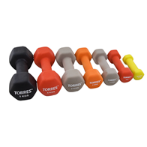 ГАНТЕЛЬ ХРОМИРОВАННАЯ, 1 КГ4 шт.9ГАНТЕЛЬ ХРОМИРОВАННАЯ, 1,5 КГ4 шт.10ГАНТЕЛЬ ХРОМИРОВАННАЯ, 2 КГ4 шт.11ГАНТЕЛЬ ХРОМИРОВАННАЯ, 3 КГ4 шт.12ГАНТЕЛЬ ХРОМИРОВАННАЯ, 4 КГ4 шт.13ГАНТЕЛЬ ХРОМИРОВАННАЯ, 5 КГ4 шт.14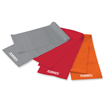 ЭСПАНДЕР "TORRES ЛАТЕКСНАЯ ЛЕНТА"5 шт.15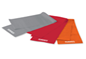 ЭСПАНДЕР "TORRES ЛАТЕКСНАЯ ЛЕНТА"5 шт.16ЭСПАНДЕР "TORRES ЛАТЕКСНАЯ ЛЕНТА"5 шт.17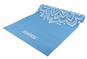 КОВРИК ДЛЯ ЙОГИ "TORRES"5 шт.18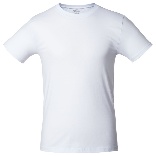 СУВЕНИРНАЯ ФУТБОЛКА50 шт.19.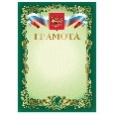 ДИПЛОМ УЧАСТНИКА50 шт.№ 
П/П№ 
П/ПФотоФотоОписаниеКол-во, 
Ед.Кол-во, 
Ед.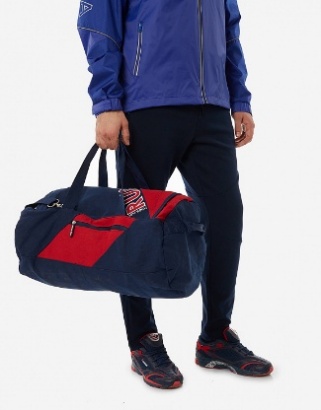 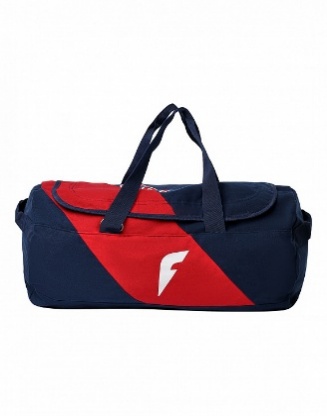 СУМКА СПОРТИВНАЯ (СИНИЙ/КРАСНЫЙ)1 ШТ.1 ШТ.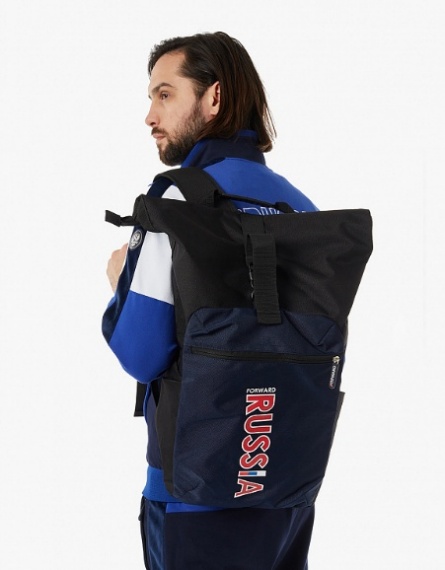 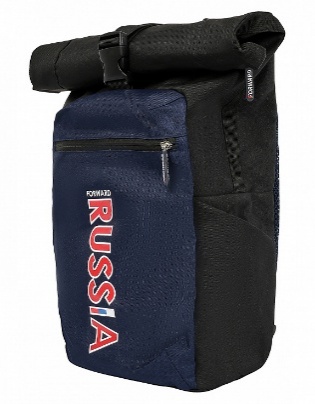 РЮКЗАК (ЧЕРНЫЙ/СИНИЙ)1 ШТ.1 ШТ.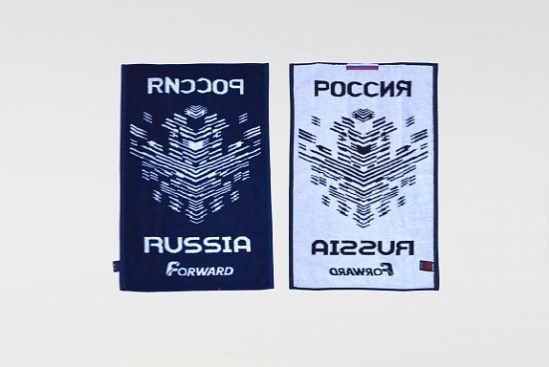 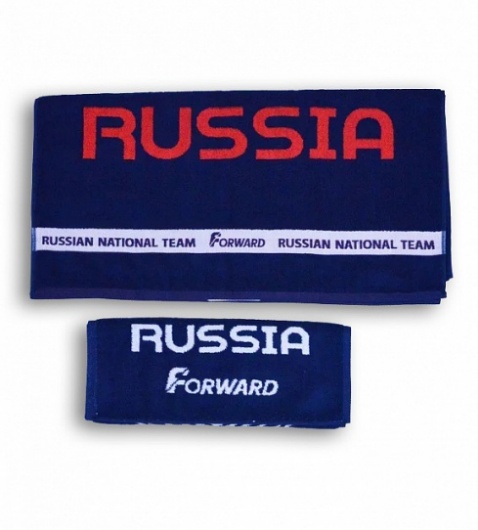 КОМПЛЕКТ ПОЛОТЕНЕЦ (СИНИЙ/КРАСНЫЙ)1 ШТ.1 ШТ. Руководитель Исполнителя______________________ ФИОМ. П. Руководитель Исполнителя______________________ ФИОМ. П.Председатель Профсоюза______________________ П.А.РожковМ. П.Председатель Профсоюза______________________ П.А.РожковМ. П.Председатель Профсоюза______________________ П.А.РожковМ. П.